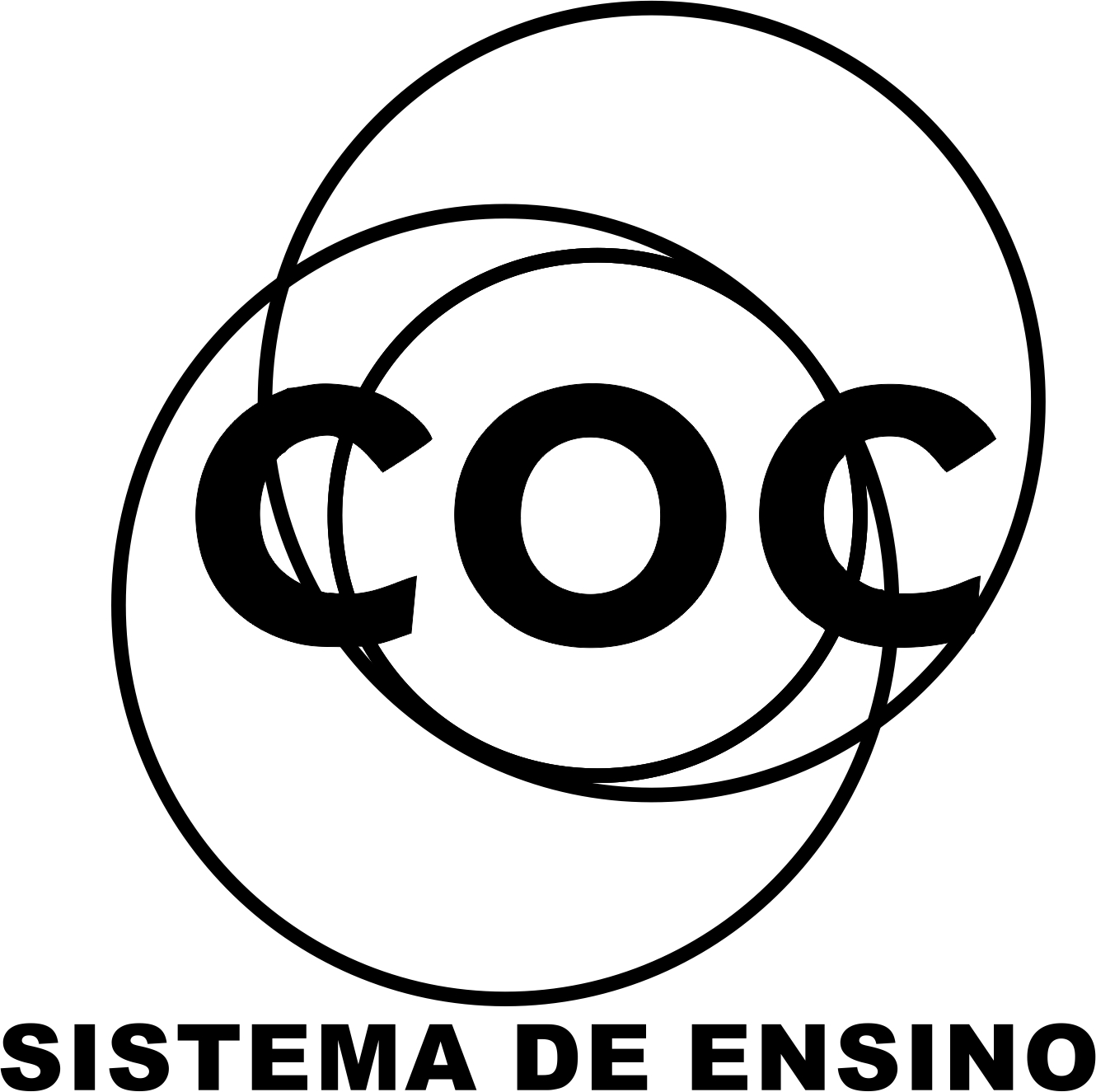 01 – Cite os fatores que levaram o Império a se desgastar e servir de base para a Proclamação da República.___________________________________________________________________________________________________________________________________________________________________________________________________________________________________________________________________________02 – Caracterize a Constituição de 1891.____________________________________________________________________________________________________________________________________________________________________________________________________________________________________________________________________________________________________________________________________________________________________03 – Explique as Política dos Governadores.___________________________________________________________________________________________________________________________________________________________________________________________________________________________________________________________________________04 – Explique o Voto de Cabresto___________________________________________________________________________________________________________________________________________________________________________________________________________________________________________________________________________05 – Qual era a participação do coronelismo na República Velha?___________________________________________________________________________________________________________________________________________________________________________________________________________________________________________________________________________06 – O que foi a Política do Café com Leite?___________________________________________________________________________________________________________________________________________________________________________________________________________________________________________________________________________07 – Qual a importância da Comissão Verificadora de Poderes?___________________________________________________________________________________________________________________________________________________________________________________________________________________________________________________________________________08 – Explique a Revolta de Canudos.	___________________________________________________________________________________________________________________________________________________________________________________________________________________________________________________________________________09 – Explique a medida econômica do Funding-loan.	___________________________________________________________________________________________________________________________________________________________________________________________________________________________________________________________________________10 – Comente o ciclo da borracha no Brasil e as suas consequências.___________________________________________________________________________________________________________________________________________________________________________________________________________________________________________________________________________11 – Caracterize a Revolta da Vacina.___________________________________________________________________________________________________________________________________________________________________________________________________________________________________________________________________________12 – Explique o processo de reurbanização da cidade do Rio de Janeiro.___________________________________________________________________________________________________________________________________________________________________________________________________________________________________________________________________________13 – O que foi o Convênio de Taubaté? O que essa medida significou para a economia do Brasil?___________________________________________________________________________________________________________________________________________________________________________________________________________________________________________________________________________14 – Explique a Revolta da Chibata___________________________________________________________________________________________________________________________________________________________________________________________________________________________________________________________________________15 – Comente sobre o Guerra do Contestado.___________________________________________________________________________________________________________________________________________________________________________________________________________________________________________________________________________16 – Explique a relação entre a Primeira Guerra Mundial e o processo de industrialização brasileira.___________________________________________________________________________________________________________________________________________________________________________________________________________________________________________________________________________17 – Comente sobre o Movimento Operário no Brasil.___________________________________________________________________________________________________________________________________________________________________________________________________________________________________________________________________________18 – O que foi a Lei Adolfo Gordo?___________________________________________________________________________________________________________________________________________________________________________________________________________________________________________________________________________19 – Explique o movimento do Cangaço.___________________________________________________________________________________________________________________________________________________________________________________________________________________________________________________________________________20 – Explique o episódio das Cartas Falsas.___________________________________________________________________________________________________________________________________________________________________________________________________________________________________________________________________________21 – O que foi o Tenentismo?___________________________________________________________________________________________________________________________________________________________________________________________________________________________________________________________________________22 – Explique a Revolta do Forte de Copacabana.___________________________________________________________________________________________________________________________________________________________________________________________________________________________________________________________________________23 – Qual a importância da Semana de Arte Moderna de 1922?___________________________________________________________________________________________________________________________________________________________________________________________________________________________________________________________________________24 – Explique a Coluna Paulista.___________________________________________________________________________________________________________________________________________________________________________________________________________________________________________________________________________25 – Explique a Coluna Prestes.___________________________________________________________________________________________________________________________________________________________________________________________________________________________________________________________________________26 – Explique a Revolução de 1930.___________________________________________________________________________________________________________________________________________________________________________________________________________________________________________________________________________